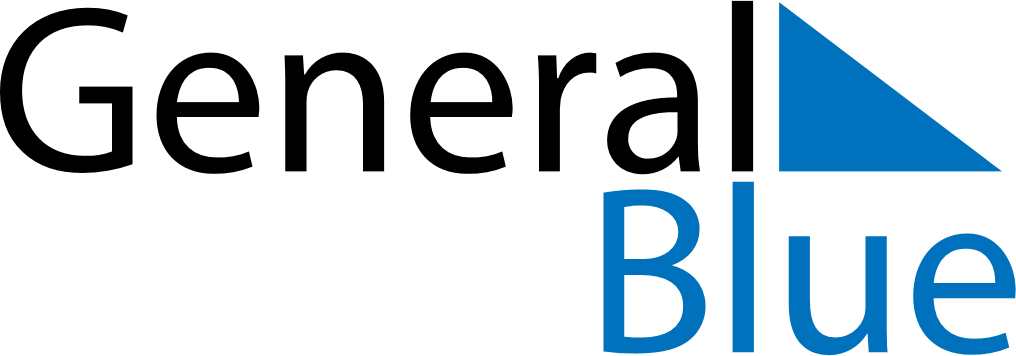 May 2027May 2027May 2027May 2027JapanJapanJapanSundayMondayTuesdayWednesdayThursdayFridayFridaySaturday123456778Constitution DayGreenery DayChildren’s Day910111213141415161718192021212223242526272828293031